     Opis predmetu zákazky      Názov predmetu zákazky: Zabezpečenie zhodnotenia/zneškodnenia nezákonne umiestneného        nebezpečného odpadu, k. ú. Poltár (ID zákazky 54065)Predmetom zákazky je zhodnotenie resp. zneškodnenie nezákonne umiestneného odpadu na území Banskobystrického kraja v súlade so zákonom č. 79/2015 Z. z. o odpadoch. Hlavný kód CPV:90500000-2  služby súvisiace s likvidáciou odpadu a odpadomLehota plnenia je:Bezodkladne alebo do 6 mesiacov odo dňa nadobudnutia účinnosti  zmluvy, v prípade, že poskytovateľ písomne oznámi objednávateľovi, že službu nie je možné poskytnúť bezodkladne z dôvodov, ktoré nie sú na strane poskytovateľa. Miestom plnenia pre položku č. 1 je:k.ú. PoltárŠpecifikácia predmetu zákazky:Miesto výskytu skládky:k. ú. Poltár, parcela EKN č. 6-1273/1, vlastník - Slovenská republika, správca - Slovenský pozemkový fond. GPS súradnice:  N 48.412906°  19.817911°Táto časť súťažných podkladov bude tvoriť neoddeliteľnú súčasť  zmluvy o poskytovaní služieb ako príloha č. 1, ktorú uzatvorí verejný obstarávateľ s úspešným uchádzačom.Príloha č. 1.1 Opisu predmetu zákazky: Fotodokumentácia predmetu zákazky:  Položka č. 1: k. ú. Poltár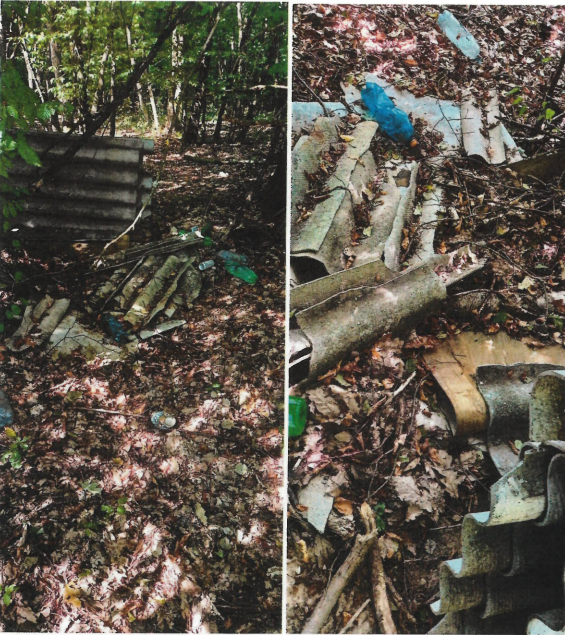 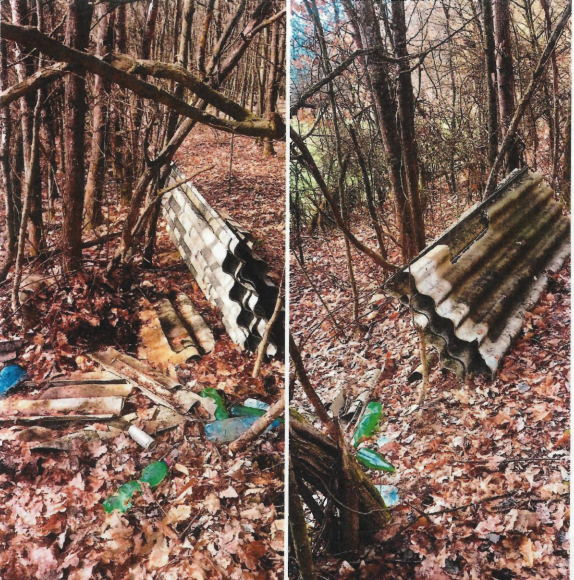 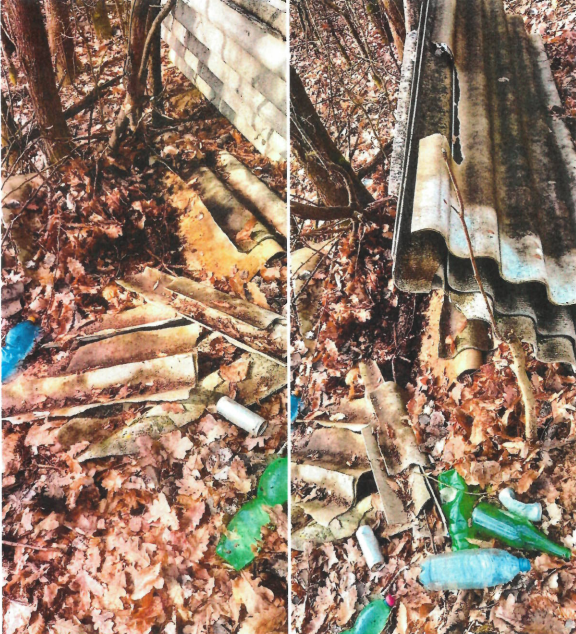 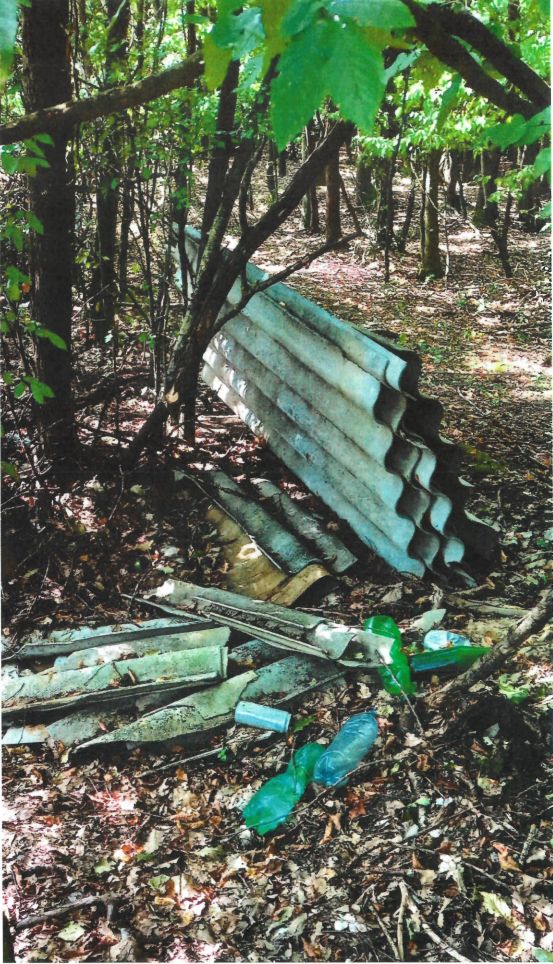 Položka č. 1 – k.ú. PoltárPoložka č. 1 – k.ú. PoltárČíslo a názov skupiny odpadov (podľa Vyhlášky č. 365/2015 Z. z., ktorou sa ustanovuje Katalóg odpadov)17 06 05 - stavebné odpady obsahujúce azbest (kategória odpadu-nebezpečný odpad)Hmotnosť0,15 t 